EĞRİEKİN  MAHALLESİ:TARİHİ:Köyün 1402 yılında Yıldırım Bayezid Han ile Timur Han'ın orduları arasında geçen Ankara Savaşına katılan ve savaş sonunda bölgeden ayrılmayarak buraları yerleşim yeri seçen bazı askerlerce kurulduğu rivayet edilmektedir. Adının köydeki yoğun ekin üretiminden kaynaklandığı sanılmaktadır.Köyün geçim kaynağı tarım ve hayvancılıktır. Eğriekin köyü 2014 yılında Çubuk İlçesine mahalle olarak bağlanmıştır. COĞRAFİ KONUMU:Eğriekin  Mahallesi, Ankara il merkezine 46, Çubuk ilçesine 6 km uzaklıktadır.  NÜFUSU:2017 yılı itibariyle Mahalle nüfusu  80 dirİDARİ YAPI:Mahalle Muhtarı  Osman YILMAZ’dır. Cep Telefon  No:544 410 16 66MAHALLEDEN GÖRÜNÜMLER: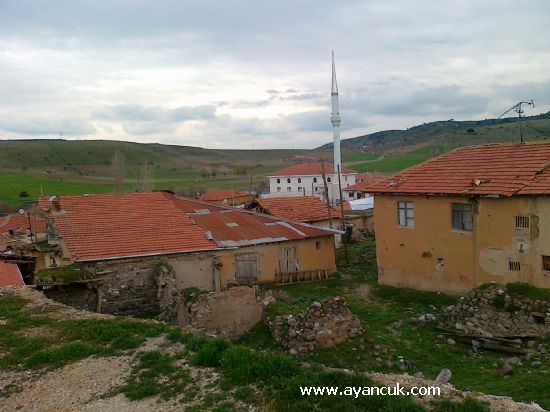 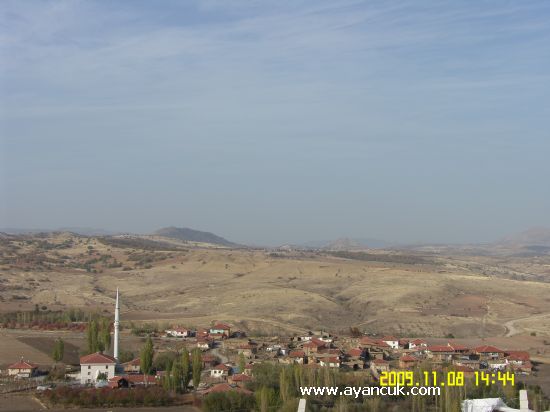 